1 декабря - срок уплаты имущественных налогов за 2020 годУстановленный срок для своевременной оплаты физическими лицами налоговых уведомлений за 2020 год истекает 1 декабря 2021 года.Для своевременной оплаты НДФЛ и имущественных налогов налогоплательщики могут воспользоваться любым удобным способом:используя мобильное приложение «Налоги ФЛ» (доступно пользователям смартфонов, планшетных компьютеров, мобильных телефонов);с помощью сервиса «Личный кабинет налогоплательщика для физических лиц» на сайте ФНС России;используя сервис «Уплата налогов и пошлин» на сайте ФНС России;через Единый портал государственных и муниципальных услуг. Для этого с главной страницы портала надо перейти на вкладку «Оплата», выбрать строку «Оплата по номеру квитанции УИН»;через учреждения банков: наличными денежными средствами либо безналичным путем, используя электронные сервисы и мобильные устройства;в кассах местных администраций или почтовых отделениях.Налоговые органы напоминают, что своевременная уплата налогов позволит избежать многих негативных последствий. Если налогоплательщик не заплатит указанные в уведомлении налоги вовремя, то уже со 2 декабря 2021 года, задолженность будет расти каждый день за счет начисления пеней. В этом случае налоговый орган направит требование об уплате. Если должник его не исполнит, тогда налоговый орган обратится в суд за принудительным взысканием налогов. Далее долг будут взыскивать судебные приставы, которые могут принять ограничительные меры: например, заблокировать банковский счет должника или арестовать и принудительно реализовать его имущество. 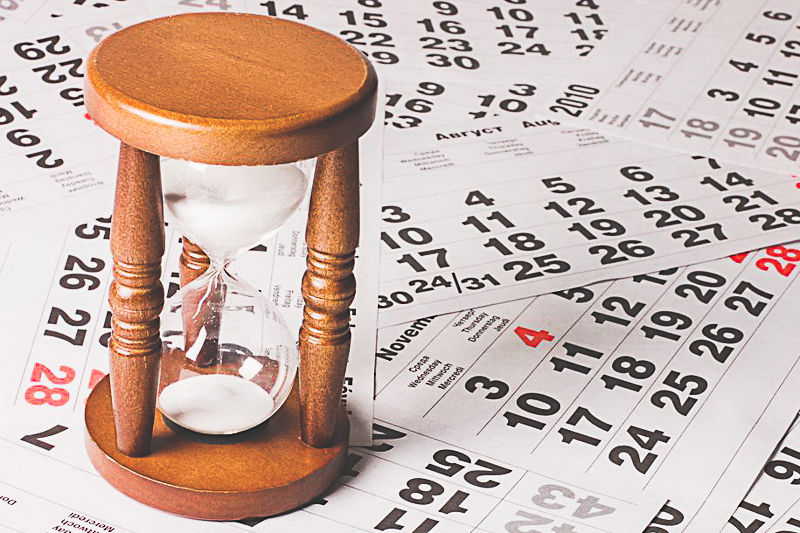 